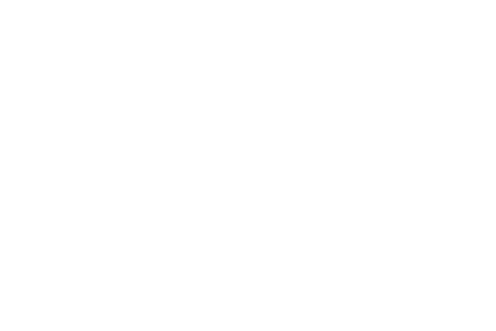 FICHA DE INSCRIÇÃOPara efetuar sua inscrição no programa Silicon Valley Mission 2016 (11 a 14 de Outubro, 2016): enviar esta ficha de inscrição preenchida para o email: missao@anjosdobrasil.net juntamente com o comprovante do depósito/transferência (não reembolsável) no valor de R$ 1.700,00 (hum mil e setecentos reais, equivalentes a USD 500,00, dedutíveis do valor total do curso) até o dia 15 de julho de 2016.  Consulte o valor após esta data.Efetive depósito/transferência em favor de:Instituto Anjos do Brasil - CNPJ 17.697.995/0001-94Banco Santander do Brasil - Agência 1309 -  conta corrente 13-000 602-1Após a confirmação de recebimento, entraremos em contato em até 72 horas para confirmar sua inscrição e enviar o contrato.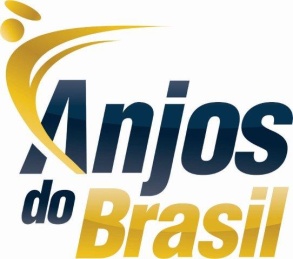 Nome CompletoNome CompletoNome CompletoNome CompletoNome CompletoEmailEmailTelefoneTelefoneCelularCPFRGNúmero do PassaporteNúmero do PassaporteValidade do Passaporte      /      /NacionalidadeSexoData de NascimentoData de NascimentoValidade do Visto Americano      /      /Contato de emergência no Brasil (nome e telefone)Contato de emergência no Brasil (nome e telefone)Contato de emergência no Brasil (nome e telefone)Contato de emergência no Brasil (nome e telefone)Contato de emergência no Brasil (nome e telefone)EmpresaEmpresaCargoCargoCargoEndereçoEndereçoEndereçoEndereçoEndereçoCidadeEstadoCEPCEPSíntese Curricular ou LinkedInSíntese Curricular ou LinkedInSíntese Curricular ou LinkedInSíntese Curricular ou LinkedInSíntese Curricular ou LinkedInÉ membro contribuinte da Anjos do Brasil?É membro contribuinte da Anjos do Brasil?É membro contribuinte da Anjos do Brasil?Informações de pagamento (informe aqui caso o faturamento seja efetuado para outro que não seja você)Informações de pagamento (informe aqui caso o faturamento seja efetuado para outro que não seja você)Informações de pagamento (informe aqui caso o faturamento seja efetuado para outro que não seja você)Informações de pagamento (informe aqui caso o faturamento seja efetuado para outro que não seja você)Informações de pagamento (informe aqui caso o faturamento seja efetuado para outro que não seja você)